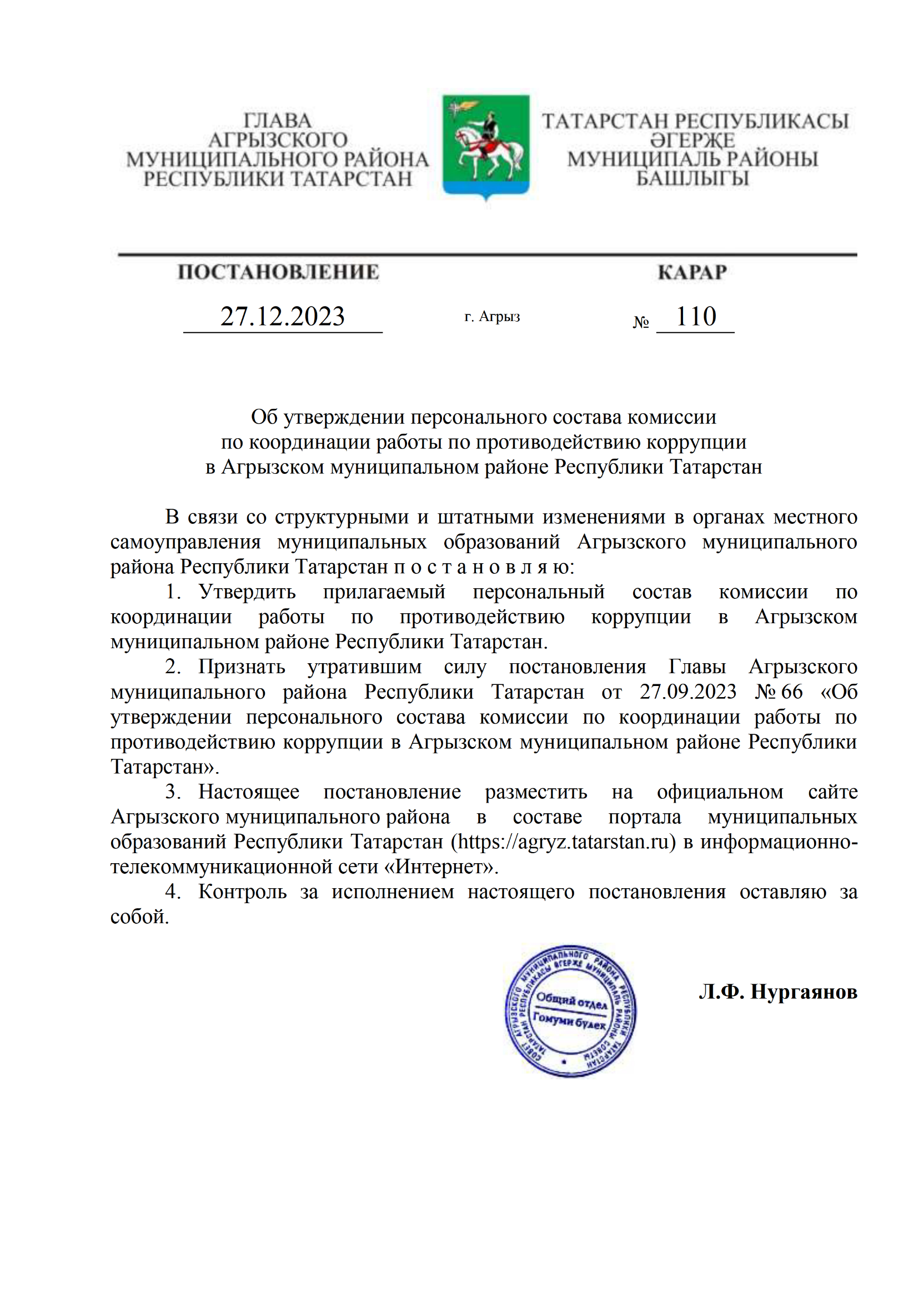 Утвержденпостановлением Главы Агрызского муниципального района Республики Татарстан от 27.12.2023 № 110Персональный составкомиссии по координации работы по противодействию коррупциив Агрызском муниципальном районе Республики Татарстан № п/пФИОНаименование должностиНургаянов Ленар Фаридович Глава Агрызского муниципального района Республики Татарстан, председатель комиссииЯмалиев Илфат ИльясовичЗаместитель Главы Агрызского муниципального района Республики Татарстан, заместитель председателя комиссииХаликова Анастасия СергеевнаПомощник Главы Агрызского муниципального района Республики Татарстан по противодействию коррупции, секретарь комиссии       Члены комиссии:       Члены комиссии:       Члены комиссии:Абзалиева Дания ЗангировнаГлавный редактор - директор филиала АО «Татмедиа» газеты Агрызского района «Агрызские вести»» (по согласованию)Бадахшин Альфред НавитовичПредседатель Финансово-бюджетной палаты Агрызского муниципального района Республики Татарстан (по согласованию)Вагапов Рустам РаилевичЧлен общественного Совета предпринимателей Агрызского муниципального района (по согласованию)Галеев Ильгиз НаилевичВоенный комиссар Агрызского района (по согласованию)Закирова Гулия ХамитовнаРуководитель местного отделения Общественной организации женщин – татар «Ак калфак» (по согласованию)Зудова Гульнара МихайловнаОбщественный помощник Уполномоченного по правам человека Республики Татарстан в Агрызском муниципальном районе (по согласованию)Лапшин Александр АркадьевичПредседатель Общественного Совета Агрызского муниципального района Республики Татарстан (по согласованию)Михеева Марина ВладимировнаНачальник муниципального бюджетного учреждения «Молодежный центр «Авангард»» (по согласованию)Мусин Азат МулламухаметовичПредседатель Совета ветеранов ОМВД России по Агрызскому району (по согласованию)Набиева Эльвира ЗамвировнаРуководитель Агрызской районной организации ТРО ВОИ «Общество инвалидов Республики Татарстан  (по согласованию)Овчинников Эдуард ВильевичГлавный врач ГАУЗ «Агрызская ЦРБ» (по согласованию) Пирджанов Ильдар ЭнверовичРуководитель Менделеевского МСО СУ СКР по Республике Татарстан (по согласованию) Поносов Эдуард АлександровичПредседатель Палаты имущественных и земельных отношений Агрызского муниципального района Республики Татарстан (по согласованию)Сафиуллина Василя ГарафутдиновнаНачальник МКУ «Управление образования Агрызского муниципального района Республики Татарстан» (по согласованию)Сутягин Валерий ИвановичПредседатель контрольно-счетной палаты Агрызского муниципального района Республики Татарстан (по согласованию)  Хузяхметов Тимур РасимовичНачальник Отдела МВД России по Агрызскому району (по согласованию)Калашникова Елена ВладимировнаНачальник юридического отдела Исполнительного комитета Агрызского муниципального района Республики Татарстан (по согласованию)